§6973.  Designation of marine species as state endangered or state threatened1.  Commissioner's authority.  The commissioner may recommend a marine species found in the State for designation as a state endangered or state threatened marine species if that species is listed as an endangered or threatened species by the United States Secretary of the Interior, pursuant to the United States Endangered Species Act of 1973, Public Law 93-205, as amended.[PL 2003, c. 573, §1 (NEW).]2.  Modification to list.  The commissioner may recommend that a marine species designated as a state endangered or state threatened species be removed from the list in section 6975 or recommend other changes to that list.[PL 2003, c. 573, §1 (NEW).]3.  Public notice and hearings.  Prior to recommending an addition, deletion or other change to the list of state endangered and state threatened marine species in section 6975, the commissioner shall provide for public notice and public hearings on that proposed recommendation in accordance with the provisions of Title 5, chapter 375, subchapter 2.[PL 2003, c. 573, §1 (NEW).]SECTION HISTORYPL 2003, c. 573, §1 (NEW). The State of Maine claims a copyright in its codified statutes. If you intend to republish this material, we require that you include the following disclaimer in your publication:All copyrights and other rights to statutory text are reserved by the State of Maine. The text included in this publication reflects changes made through the First Regular and First Special Session of the 131st Maine Legislature and is current through November 1, 2023
                    . The text is subject to change without notice. It is a version that has not been officially certified by the Secretary of State. Refer to the Maine Revised Statutes Annotated and supplements for certified text.
                The Office of the Revisor of Statutes also requests that you send us one copy of any statutory publication you may produce. Our goal is not to restrict publishing activity, but to keep track of who is publishing what, to identify any needless duplication and to preserve the State's copyright rights.PLEASE NOTE: The Revisor's Office cannot perform research for or provide legal advice or interpretation of Maine law to the public. If you need legal assistance, please contact a qualified attorney.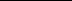 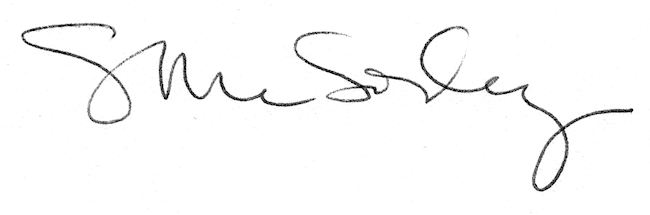 